ที่  มท ๐๘0๘.๓/ว                                                         ถึง  สำนักงานส่งเสริมการปกครองท้องถิ่นจังหวัด ทุกจังหวัดตามที่ระเบียบกระทรวงมหาดไทยว่าด้วยเงินทุนส่งเสริมกิจการองค์การบริหารส่วนตำบล พ.ศ. 2566 มีผลใช้บังคับตั้งแต่วันที่ 22 มกราคม 256๗ และระเบียบดังกล่าวกำหนดให้มีสำนักงานเงินทุนส่งเสริมกิจการองค์การบริหารส่วนตำบล (สำนักงาน ง.ส.ต.) สังกัดสำนักบริหารการคลังท้องถิ่น กรมส่งเสริมการปกครองท้องถิ่น ดังนั้น เพื่อให้การติดต่อราชการกับสำนักงาน ง.ส.ต. เป็นไปด้วยความเรียบร้อย                จึงขอให้สำนักงานส่งเสริมการปกครองท้องถิ่นจังหวัด ประชาสัมพันธ์ให้องค์การบริหารส่วนตำบลทราบเกี่ยวกับการติดต่อราชการกับสำนักงาน ง.ส.ต. ซึ่งตั้งอยู่บริเวณอาคาร ๔ ชั้น ๔ ของกรมส่งเสริมการปกครองท้องถิ่น ดังนี้๑. การนำส่งหนังสือถึง ประธานอนุกรรมการเงินทุนส่งเสริมกิจการองค์การบริหารส่วนตำบล (ประธาน อ.ส.ต.) ๒. ที่อยู่ สำนักงานเงินทุนส่งเสริมกิจการองค์การบริหารส่วนตำบล (สำนักงาน ง.ส.ต.) สำนักบริหารการคลังท้องถิ่น กรมส่งเสริมการปกครองท้องถิ่น ถนนนครราชสีมา เขตดุสิต กรุงเทพฯ 10300 ๓. โทรศัพท์สำนักงาน 0-2241-9000 ต่อ 1426๔. โทรมือถือ 08-006๙-7๘47 และ 08-006๙-7๘4๙ ๕. ติดต่อไปรษณีย์อิเล็กทรอนิกส์ dla0808.3b@gmail.com  							     กุมภาพันธ์ 25๖๗สำนักงานเงินทุนส่งเสริมกิจการองค์การบริหารส่วนตำบล สำนักบริหารการคลังท้องถิ่นโทรศัพท์ ๐-2241-9000 ต่อ ๑๔๒๖โทร.มือถือ 0-806๙-8747/0-806๙-874๙ 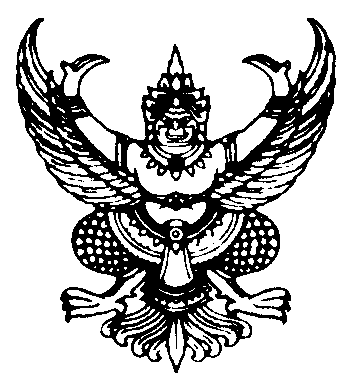 